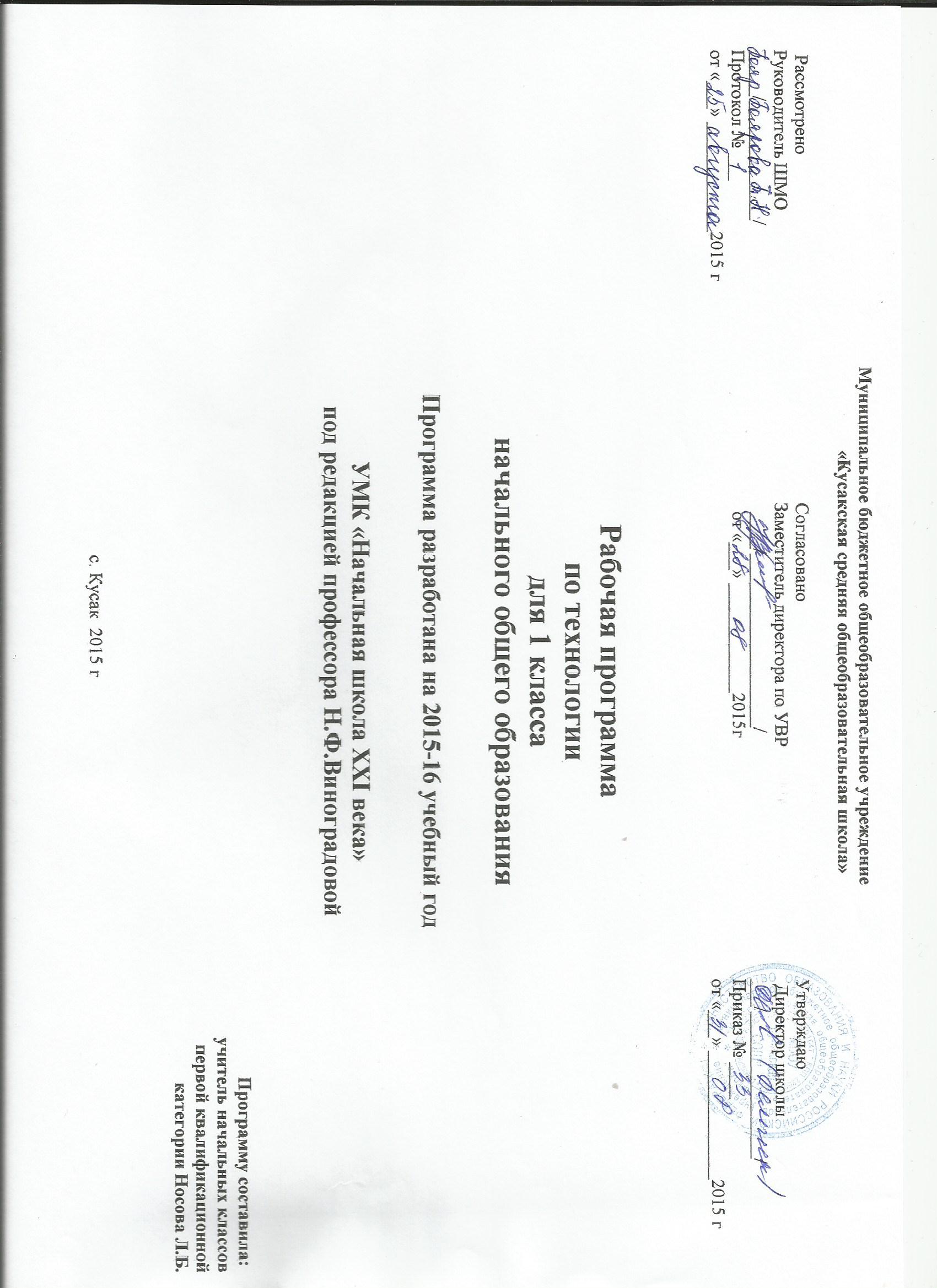 ПОЯСНИТЕЛЬНАЯ ЗАПИСКАНастоящая рабочая программа разработана в соответствии с основными положениями Федерального государственного образовательного стандарта начального общего образования, планируемыми результатами начального общего образования, требованиями основной образовательной программы МБОУ «Кусакская СОШ» и ориентирована на работу по учебно-методическому комплекту:            1. Лутцева Е.А.  Технология: программа+ CD диск: 1-4 классы.- М.:Вентана - Граф, 2013- (Начальная школа XXI века)            2. Технология: 1 класс: учебник для учащихся общеобразоват. учреждений / авт.-сост. Е.А.Лутцева. – 2-е изд., дораб. – М.: Вентана-Граф, 2012.            3. Лутцева Е.А.. Технология: 1 класс: рабочая тетрадь для учащихся общеобразоват. учреждений / Е.А.Лутцева. – 2-е изд., дораб. – М.: Вентана-Граф, 2013.	4. Лутцева Е.А. Технология: 1 класс. Сценарии для уроков (органайзер для учителя), М.: Вентана-Граф, 2014ОБЩАЯ ХАРАКТЕРИСТИКА ПРЕДМЕТАЦели и задачи курса.Задачи:- расширение знаний о современных информационных технологиях и совершенствовании умения пользоваться персональным компьютером;- развитие у учащихся умения управлять своей деятельностью;- расширение знаний о материально-культурной среде, созданной умом и руками человека, закономерностях её совершенствования;- развитие логических операций, технологического мышления, творческих, исследовательских качеств на уровне умения открывать новые знаний и практические умения и использовать приобретенные знания в самостоятельной и коллективной проектной работе;- воспитание уважения к своей культуре и культуре других народов, самоуважения и способности к самооценке;- развитие коммуникативных способностей и качеств личности.СТРУКТУРА КУРСАСодержание курса целенаправленно отобрано, структуировано по двум основным содержательным линиям:- общекультурные и общетрудовые компетенции; основы культуры труда, самообслуживание;- из истории технологии.В программе эти содержательные линии представлены четырьмя разделами:- Общекультурные и общетрудовые компетенции. Основы культуры труда, самообслуживание.- Технология ручной обработки материалов. Элементы графической грамоты.- Конструирование и моделирование.- Использование информационных технологий (практика работы на компьютере).Описание места учебного предмета в учебном плане.На изучение предметного курса отводится 1 час в неделю, 33 часа в год.СОДЕРЖАНИЕ КУРСАОписание ценностных ориентиров содержания учебного предмета.  Математика - моделирование (преобразование объектов из чувственной формы в модели, воссоздание объектов по модели в материальном виде, мысленная трансформация объектов и пр.), выполнение расчётов, вычислений, построение форм с учётом основ геометрии, работа с геометрическими фигурами, телами, именованными числами.     Изобразительное искусство - использование средств художественной выразительности в целях гармонизации форм и конструкций, изготовление изделий на основе законов и правил декоративно-прикладного искусства и дизайна.       Окружающий мир — рассмотрение и анализ природных форм и конструкций как универсального источника инженер - художественных идей для мастера, природы как источника сырья с учётом экологических проблем, деятельности человека как создателя материально-культурной среды обитания; изучение этнокультурных традиций.       Родной язык — развитие устной речи на основе использования  важнейших видов речевой деятельности и основных типов учебных текстов в процессе анализа заданий и обсуждения результатов практической деятельности (описание конструкции изделия, материалов и способов их обработки; сообщение о ходе действии и построении плана деятельности; построение логически связанных высказываний в рассуждениях, обоснованиях, формулировании выводов).     Литературное чтение — работа с текстами для создания образа, реализуемого в изделии. Результаты изучения учебного предмета.Личностные результаты.Создание условий для формирования следующих умений:- отзывчиво относится к одноклассникам и проявлять готовность оказать им посильную помощь;- проявлять интерес к историческим традициям своего края и России;- испытывать потребность в самореализации в доступной декоративно-прикладной деятельности, простейшем техническом моделировании;- принимать мнения и высказывания других людей, уважительно относится к ним;- делать выбор способов реализации предложенного или собственного замысла, опираясь на освоенные изобразительные и конструкторско-технологические знания и умения.Метапредметные результаты.Регулятивные: совместно с учителем формулировать цель урока после предварительного обсуждения;  совместно с учителем выявлять и формулировать учебную проблему; совместно с учителем анализировать предложенное задание, разделять известное и неизвестное; самостоятельно выполнять пробные поисковые действия для выявления оптимального решения проблемы; коллективно разрабатывать несложные тематические проекты и самостоятельно их реализовывать. Осуществлять текущий контроль точности выполнение технологических операций, итоговый контроль общего качества выполненного изделия. Познавательные: при помощи учителя искать и отбирать необходимую для решения учебной задачи информацию в учебнике, энциклопедиях, справочниках, сети Интернет; открывать новые знания, осваивать новые умения в процессе наблюдений, рассуждений и обсуждений материалов учебника, выполнение пробных поисковых упражнений; преобразовывать информацию: представлять информацию в виде текста, таблицы, схемы.Коммуникативные: учиться высказывать свою точку зрения и пытаться её обосновывать; слушать других, пытаться принимать другую точку зрения; уметь сотрудничать, выполняя различные роли в группе, в совместном решении проблемы; уважительно относиться к позиции других, пытаться договариваться.Предметными результатами изучения технологии являются доступные по возрасту начальные сведения о технике, технологиях и технологической стороне труда, об основах культуры труда, элементарные умения предметно-преобразовательной деятельности, знания о различных профессиях умения ориентироваться в мире профессий, элементарный опыт творческой и проектной деятельности.ОСНОВНЫЕ  ТРЕБОВАНИЯ  К  УРОВНЮ  ПОДГОТОВКИ  УЧАЩИХСЯ  1  КЛАССА     Иметь представление: о роли и месте человека в окружающем мире; о созидательной, творческой деятельности человека; о роли природы в жизни человека; о человеческой деятельности утилитарного и эстетического характера; о некоторых профессиях; о силах природы, их пользе и опасности для человека; о том, когда деятельность человека сберегает природу, а когда наносит ей вред.Знать:Что такое деталь (составная часть изделия);Что такое конструкция и что конструкции изделий бывают однодетальными и многодетальными;Какое соединение деталей называют неподвижным;Виды материалов (природные, бумага, тонкий картон, ткань, клейстер, клей), их свойства и названия – на уровне общего представления;Последовательность изготовления несложных  изделий: разметка, резание, сборка, отделка;Способы разметки: сгибанием, по шаблону;Способы соединения с помощью клейстера, клея ПВА;Виды отделки: раскрашивание, аппликации, прямая строчка и ее варианты;Названия и назначение ручных инструментов (ножницы, игла) и приспособлений (шаблон, булавки), правила работы с ними;Уметь:Наблюдать, сравнивать, делать простейшие обобщения;Различать материалы и инструменты по их назначению;Различать однодетальные и многодетальные конструкции несложных изделий;Качественно выполнять изученные операции и приемы по изготовлению несложных изделий: экономную разметку сгибанием, по шаблону, резание ножницами, сборку изделий с помощью клея; эстетично и аккуратно отделывать изделия рисунками, аппликациями, прямой строчкой и ее вариантами;Использовать для сушки плоских изделий пресс;Безопасно использовать и хранить режущие и колющие инструменты (ножницы, иглы);Выполнять правила культурного поведения в общественных местах;Анализировать конструкторско-технологические и декоративно-художественные особенности предлагаемых заданий;Прогнозировать получение практических результатов;Под контролем учителя:Организовывать рационально  рабочее место в соответствии с используемым материалом;Осуществлять сотрудничество, исполнять разные социальные роли;При помощи учителя:Проводить анализ образца (задания), планировать последовательность выполнения практического задания, контролировать и оценивать качество (точность, аккуратность) выполненной работы по этапам и в целом, опираясь на шаблон, образец, рисунок и сравнивая с ним готовое изделие.При поддержке учителя и одноклассников самостоятельно справляться с доступными практическими заданиями. Оценка деятельности учащихся осуществляется в конце каждого урока. Работы оцениваются по следующим критериям:качество выполнения изучаемых на уроке приемов и операций и работы в целом; степень самостоятельности, уровень творческой деятельности (репродуктивный, частично продуктивный, продуктивный), найденные продуктивные технические и технологические решения. умение работать в группеПредпочтение следует отдавать качественной оценке деятельности каждого ребенка на уроке: его творческим находкам в процессе наблюдений, размышлений и самореализации. В первом классе исключается система бального (отметочного) оценивания. Допускается лишь словесная объяснительная  оценка. Никакому оцениванию не подлежит: темп работы ученика, личностные качества школьников, своеобразие их психических процессов (особенности памяти, внимания, восприятия и др.).перечень учебно-методического обеспечения Интернет-ресурсы.1. Единая коллекция цифровых образовательных ресурсов. – Режим доступа: http://school-collection.edu.ru2. Презентации уроков «Начальная школа». – Режим доступа: http://nachalka.info/about/1933. Учебные материалы и словари на сайте «Кирилл и Мефодий». – Режим доступа: www.km.ru/education4. Я иду на урок начальной школы (материалы к уроку). – Режим доступа: www. festival.1september.ru5. Я иду на урок начальной школы (материалы к уроку). – Режим доступа: www.uroki.ruТехнические средства обучения.1.Компьютер2. Интерактивная доска3.ФотоаппаратКАЛЕНДАРНО – ТЕМАТИЧЕСКОЕ ПЛАНИРОВАНИЕ№Содержательная линияУчебный материал Региональное содержание предметаКол-во часовТребования ФГОСПланируемые результатыТребования ФГОСПланируемые результатыТребования ФГОСПланируемые результаты№Содержательная линияУчебный материал Региональное содержание предметаКол-во часовУниверсальные учебные деятельностиПредметные заданияПредметные задания№Содержательная линияУчебный материал Региональное содержание предметаКол-во часовУниверсальные учебные деятельностиЗнатьУметь1. Что нас окружаетВокруг тебя мир,  сотворенный природой и созданный руками человека. Человек - творец и созидатель, создатель духовно-культурной и материальной среды. Мир природы. Мир рукотворный. Окружающий мир надо беречь.4ПознавательныеОбщеучебные: поиск необходимой информации; произвольное построение речевого высказывания;Логические:анализ; синтез; классификация объектов.  Коммуникативные - умение с достаточной полнотой и точностью выражать свои мысли;владение монологической и диалогической речью. Личностные - Самоопределение. СмыслообразованиеНравственно-этическая ориентацияНаблюдатьсравнивать, делать простейшие обобщения;Наблюдать связи человека с природой и предметным миром; предметный мир ближайшего окружения, конструкции и образы объектов природы и окружающего мира, традиции и творчество мастеров родного края.передаватьсмысловые связи между предметами; выражать  свои  чувства, настроение 2. Кто где живет?Кто какой построил дом, чтобы полелиться в нем? . Если захочешь – сделаешь. Из чего сделан рукотворный мир. Декоративное оформление кульурно-бытовой среды.Самообслуживание (поддержание чистоты, опрятность), хояйственно-практическая помощь взрослым. Коммуникативная        культура, предметы и изделия, обладающие коммуникативным   смыслом   (открытки, сувениры, подарки и т. п.).Растения   и  животные   в  доме (уход за растениями, животными6ПознавательныеОбщеучебные:осознанное, произвольное построение речевого высказывания в устной форме;поиск и выделение необходимой информации;рефлексия; контроль и оценка результатов деятельности.Логические:анализ; синтез;сравнение объектов.Коммуникативныеумение слушать и вступать в диалог; планирование учебного сотрудничествавладение диалогической и монологической речьюЛичностныеСамоопределение, смыслообразованиенравственно-этическая ориентацияРегулятивныеПрогнозирование,Планирование, контроль, коррекция, оценкао роли и местечеловека в окружающем ребенка мире; о созидательной,творческой деятельности человека и природе как   источнике его вдохновения; о человеческойдеятельности утилитарного и эстетического характера; о некоторыхпрофессиях, о силах  природы, их пользе и опасности для человека;когда деятельностьчеловека сберегает природу, а когда наносит ей вред; самостоятельновыполнять  композицию  иллюстрации, выделять и узнавать  главное передавать свои  наблюдения  и  переживания на основе наблюдений или по представлению; передавать в   поделках смысловые связи между предметами3. Азбука мастерстваРемесла и их роль в культуре народов мира; мастера, их профессии и виды изготавливаемых изделий в зависимости от условий конкретной местности; традиции и творчество мастера в создании предметной среды. Организация рабочего места, рациональное размещение на рабочем месте материалов и инструентов.Соблюдение при работе безопасных приемов труда. Использование форм и образов природы в создании предметной среды (в лепке, аппликации, мозаике и пр.)6ПознавательныеОбщеучебные:поиск и выделение необходимой информации; моделированиеструктурирование знаний;осознанное и произвольное построение речевого высказывания в устной формеЛогические:анализ; синтез; сравнение, классификация объектов.Выдвижение гипотез и их обоснованиеПостановка и решение проблемы:самостоятельное создание способов решения проблем творческого и поискового характераКоммуникативныепланирование учебного сотрудничества;постановка вопросов;управление поведением  партнера; умение полно и точно выражать свои мыслиРегулятивныепланирование; контроль; коррекция.оценка.Личностные-самоопределение, смыслообразованиенравственно-этическая ориентациятехнику работы сприродными материалами.правила  работы  снесъедобными  семенами  растенийприёмы соединениядеталей пластилином.выполнятьаппликацию из засушенных растенийвыполнятьмозаику  из  семян.Изготавливатьсказочных героев из природного материала4. Работаем с бумагой и картономПодбор материалов и инструментов.Разметка (на глаз, по шаблону, трафарету. лекалу, копированием, с помощью линейкиВыделение деталей (отрывание, резание ножницами, канцелярским ножом), формообразование деталей (сгибание, складывание и др.). Сборка изделия (клеевое, ниточное, проволочное, винтовое и другие виды соединения). 2ПознавательныеОбщеучебные: выбор эффективных способов решения задач.структурирование знанийрефлексияЛогические:анализ; синтез; выбор оснований и критериев для сравнения, классификации объектов;Постановка и решение проблемы:Самостоятельное создание способов решения проблем.Регулятивные-планирование; контроль; оценка; коррекция.ЛичностныеСамоопределение, смыслообразованиетехнику  выполненияаппликациитехнику  выполнениямозаики. приёмы разметкискладыванием. приёмы плетенияиз бумажных полос.выполнятьмозаику  из  мятой  бумаги.выполнятьмозаику  из  рваной  бумагивыполнятьсимметричное вырезаниевыполнятьаппликацию из бумажных полос.5 Помощники мастераПравила рационального и безопасного использования инструментов и приспособлений. Представление об устройстве и назначении изделий, подборе материалов и инструментов (в зависимости от назначения изделия и свойств материала), последовательности практических действий и технологических операций2ПознавательныеОбщеучебные:осознанное построение речевого высказывания в устной форме. поиск и выделение необходимой информации;структурирование знаний.Логические: анализ; синтез; сравнение; и классификация объекта.Постановка и решение проблемысамостоятельное создание способов решения проблемРегулятивные-планирование; контроль; коррекция; оценкаКоммуникативные - планирование, постановка вопросов управление поведением партнера умение полно и точно выражат мыслиправила безопаснойработы с иглами и ножницами.изображать форму,общее пространственное расположение, пропорции, цвет.6 Сначала рисуемВиды     условных    графических изображений: рисунок, простейший чертеж, эскиз, развертка, схема.Линии чертежа.Чтение   условных   графических изображений.Разметка с опорой на доступные графические изображения3ПознавательныеОбщеучебные:поиск и выделение необходимой информации; контроль и оценка процесса и результатов деятельности;выбор наиболее эффективных способов решения задач.структурирование знанийрефлексияПостановка решения проблемы:самостоятельное создание способов решения проблемыРегулятивные - планирование; контроль; коррекция; оценка.Личностные - самоопределение, смыслообразованиеприёмы разметкискладыванием.чертитьразвёртку.Выполнятьтехнику «гармошка».Выполнятьаппликацию из геометрических фигур.работать с нитками.7. Много и ровноРазметка (на глаз, по шаблону, трафарету.  Работа по шаблонам.  Как разметить круги, прямоугольники, треугольники. Как правильно сгибать и складывать бумажный лист, оригами.5чПознавательныеОбщеучебные:поиск и выделение необходимой информации; контроль и оценка процесса и результатов деятельности;выбор наиболее эффективных способов решения задач.структурирование знаний, рефлексия. Постановка решения проблемы:самостоятельное создание способов решения проблемы. Регулятивные - планирование; контроль; коррекция; оценка.Личностные -  самоопределение, смыслообразованиетехнику  выполненияаппликациитехнику  выполнениямозаики. приёмы разметкискладыванием.выполнятьаппликацию из геометрических фигур. Работать по шаблонам.8. Работаем с тканьюСвойства бумаги и ткани, чем различаются. Из чего сделан рукотворный мир. Декоративное оформление кульурно-бытовой среды.Самообслуживание (поддержание чистоты, опрятность), хояйственно-практическая помощь взрослым. Коммун        культура предметы и изделия, обладающие коммуникативным  смыслом  5ПознавательныеОбщеучебные:выбор эффективных способов решения задач.структурирование знанийРефлексия. Логические:анализ; синтез; выбор оснований и критериев для сравнения, классификации объектов;Постановка и решение проблемы:Самостоятельное создание способов решения проблем. Регулятивные - планирование; контроль; оценка; коррекция.Личностные - Самоопределение, смыслообразование правила безопаснойработы с иглами и ножницами.Выполнять простые швы: строчка, перевивы, цепочка. Способы закрепления нити на ткани.Итог 33ч№Тема урока. Кол-во часовТип урокаЭлементы содержанияФормирование УУДТребования к уровню подготовки обучающихся.Освоение предметных знаний (базовые понятия)Вид контроляЭлеенты дополнительного содержанияДата1 четверть – 9 ч1 четверть – 9 ч1 четверть – 9 ч1 четверть – 9 ч1 четверть – 9 ч1 четверть – 9 ч1 четверть – 9 ч1 четверть – 9 ч1 четверть – 9 ч1 четверть – 9 чРаздел 1.Общекультурные и общетрудовые компетенции.Основы культуры труда, самообслуживание (6ч)Раздел 1.Общекультурные и общетрудовые компетенции.Основы культуры труда, самообслуживание (6ч)Раздел 1.Общекультурные и общетрудовые компетенции.Основы культуры труда, самообслуживание (6ч)Раздел 1.Общекультурные и общетрудовые компетенции.Основы культуры труда, самообслуживание (6ч)Раздел 1.Общекультурные и общетрудовые компетенции.Основы культуры труда, самообслуживание (6ч)Раздел 1.Общекультурные и общетрудовые компетенции.Основы культуры труда, самообслуживание (6ч)Раздел 1.Общекультурные и общетрудовые компетенции.Основы культуры труда, самообслуживание (6ч)Раздел 1.Общекультурные и общетрудовые компетенции.Основы культуры труда, самообслуживание (6ч)Раздел 1.Общекультурные и общетрудовые компетенции.Основы культуры труда, самообслуживание (6ч)Раздел 1.Общекультурные и общетрудовые компетенции.Основы культуры труда, самообслуживание (6ч)1Рукотворный мир как результат труда человека 1Урок - экскурсияКлассификация предметов по признакамЛичностные: создание условий дляформирования следующих умений: положительно относиться к учению; проявлять интерес к содержанию предмета технологии;принимать одноклассников, помогать им, отзываться на помощь от взрослого и детей;чувствовать уверенность в себе, верить в свои возможности;самостоятельноопределять и объяснятьсвои чувства и ощущения, возникающие в результате наблюдения, рассуждения, обсуждения, самые простые и общие для всех людей правила поведения (основы общечеловеческих нравственных ценностей);чувствовать удовлетворение от сделанного или созданного самим для родных, друзей, для себя;бережно относиться к результатам своего труда и труда одноклассников;осознавать уязвимость, хрупкость природы, понимать положительные и негативные последствия деятельности человека;с помощью учителя планировать предстоящую практическую деятельность;под контролем учителя выполнять предлагаемые изделия с опорой на план и образец.Регулятивные:с помощью учителя учиться определять и формулировать цель деятельности на уроке;учиться проговаривать последовательность действий на уроке;учиться высказывать свое предположение (версию) на основе работы с иллюстрацией учебника;с помощью учителя объяснять выбор наиболее подходящих для выполнения задания материалов и инструментов;учиться готовить рабочее место, с помощью учителя отбирать наиболее подходящие для выполнения задания материалы и инструменты и выполнятьпрактическую работу по предложенному учителем плану с опорой на образцы, рисунки учебника;выполнять контроль точности разметки деталей с помощью шаблона;учиться совместно с учителем и другими учениками давать эмоциональную оценку деятельности класса на уроке. Познавательные:наблюдать связи человека с природой и предметным миром: предметный мир ближайшего окружения, конструкции и образы объектов природы и окружающего мира, конструкторско-технологические и декоративно-художественные особенности предлагаемых изделий; сравнивать их;сравнивать изучаемые материалы по их свойствам, анализировать конструкции предлагаемых изделий, делать простейшие обобщения;группировать предметы и их образы по общему признаку (конструкторскому, технологическому, декоративно-художественному);с помощью учителя анализировать предлагаемое задание,отличать новое от уже известного;ориентироваться в материале на страницах учебника;находить ответы на предлагаемые вопросы, используя учебник, свой жизненный опыт и информацию, полученную на уроке; пользоваться памятками (даны в конце учебника);делать выводы о результате совместной работы всего класса;преобразовывать информацию из одной формы в другую — в изделия, художественные образы.Коммуникативные:учиться слушать и слышать учителя и одноклассников, совместно обсуждать предложенную или выявленную проблему.Уметь классифицировать предметы по признакам - природные и рукотворныепрактический03.092Трудовая деятельность в жизни человека. Основы культуры труда1Урок-экскурсияОсобенности разных профессий. Природа в жизни человекаЛичностные: создание условий дляформирования следующих умений: положительно относиться к учению; проявлять интерес к содержанию предмета технологии;принимать одноклассников, помогать им, отзываться на помощь от взрослого и детей;чувствовать уверенность в себе, верить в свои возможности;самостоятельноопределять и объяснятьсвои чувства и ощущения, возникающие в результате наблюдения, рассуждения, обсуждения, самые простые и общие для всех людей правила поведения (основы общечеловеческих нравственных ценностей);чувствовать удовлетворение от сделанного или созданного самим для родных, друзей, для себя;бережно относиться к результатам своего труда и труда одноклассников;осознавать уязвимость, хрупкость природы, понимать положительные и негативные последствия деятельности человека;с помощью учителя планировать предстоящую практическую деятельность;под контролем учителя выполнять предлагаемые изделия с опорой на план и образец.Регулятивные:с помощью учителя учиться определять и формулировать цель деятельности на уроке;учиться проговаривать последовательность действий на уроке;учиться высказывать свое предположение (версию) на основе работы с иллюстрацией учебника;с помощью учителя объяснять выбор наиболее подходящих для выполнения задания материалов и инструментов;учиться готовить рабочее место, с помощью учителя отбирать наиболее подходящие для выполнения задания материалы и инструменты и выполнятьпрактическую работу по предложенному учителем плану с опорой на образцы, рисунки учебника;выполнять контроль точности разметки деталей с помощью шаблона;учиться совместно с учителем и другими учениками давать эмоциональную оценку деятельности класса на уроке. Познавательные:наблюдать связи человека с природой и предметным миром: предметный мир ближайшего окружения, конструкции и образы объектов природы и окружающего мира, конструкторско-технологические и декоративно-художественные особенности предлагаемых изделий; сравнивать их;сравнивать изучаемые материалы по их свойствам, анализировать конструкции предлагаемых изделий, делать простейшие обобщения;группировать предметы и их образы по общему признаку (конструкторскому, технологическому, декоративно-художественному);с помощью учителя анализировать предлагаемое задание,отличать новое от уже известного;ориентироваться в материале на страницах учебника;находить ответы на предлагаемые вопросы, используя учебник, свой жизненный опыт и информацию, полученную на уроке; пользоваться памятками (даны в конце учебника);делать выводы о результате совместной работы всего класса;преобразовывать информацию из одной формы в другую — в изделия, художественные образы.Коммуникативные:учиться слушать и слышать учителя и одноклассников, совместно обсуждать предложенную или выявленную проблему.Знать, какое значение имеет природа в жизни человекатекущийОсобенности разных профессий10.093Природа в художественно-практической деятельности человека1Крок-играОтражение мотивов природы в декоративно-прикладном творчестве. Лепка сказочных персонажей из сказки «Колобок»Личностные: создание условий дляформирования следующих умений: положительно относиться к учению; проявлять интерес к содержанию предмета технологии;принимать одноклассников, помогать им, отзываться на помощь от взрослого и детей;чувствовать уверенность в себе, верить в свои возможности;самостоятельноопределять и объяснятьсвои чувства и ощущения, возникающие в результате наблюдения, рассуждения, обсуждения, самые простые и общие для всех людей правила поведения (основы общечеловеческих нравственных ценностей);чувствовать удовлетворение от сделанного или созданного самим для родных, друзей, для себя;бережно относиться к результатам своего труда и труда одноклассников;осознавать уязвимость, хрупкость природы, понимать положительные и негативные последствия деятельности человека;с помощью учителя планировать предстоящую практическую деятельность;под контролем учителя выполнять предлагаемые изделия с опорой на план и образец.Регулятивные:с помощью учителя учиться определять и формулировать цель деятельности на уроке;учиться проговаривать последовательность действий на уроке;учиться высказывать свое предположение (версию) на основе работы с иллюстрацией учебника;с помощью учителя объяснять выбор наиболее подходящих для выполнения задания материалов и инструментов;учиться готовить рабочее место, с помощью учителя отбирать наиболее подходящие для выполнения задания материалы и инструменты и выполнятьпрактическую работу по предложенному учителем плану с опорой на образцы, рисунки учебника;выполнять контроль точности разметки деталей с помощью шаблона;учиться совместно с учителем и другими учениками давать эмоциональную оценку деятельности класса на уроке. Познавательные:наблюдать связи человека с природой и предметным миром: предметный мир ближайшего окружения, конструкции и образы объектов природы и окружающего мира, конструкторско-технологические и декоративно-художественные особенности предлагаемых изделий; сравнивать их;сравнивать изучаемые материалы по их свойствам, анализировать конструкции предлагаемых изделий, делать простейшие обобщения;группировать предметы и их образы по общему признаку (конструкторскому, технологическому, декоративно-художественному);с помощью учителя анализировать предлагаемое задание,отличать новое от уже известного;ориентироваться в материале на страницах учебника;находить ответы на предлагаемые вопросы, используя учебник, свой жизненный опыт и информацию, полученную на уроке; пользоваться памятками (даны в конце учебника);делать выводы о результате совместной работы всего класса;преобразовывать информацию из одной формы в другую — в изделия, художественные образы.Коммуникативные:учиться слушать и слышать учителя и одноклассников, совместно обсуждать предложенную или выявленную проблему.Уметь работать с пластилиномпрактическийРазыгрывание сказки «Колобок»17.094Природа в художественно-практической деятельности человека1Урок - играИспользование форм и образов природы в создании предметной среды (мозаика)Личностные: создание условий дляформирования следующих умений: положительно относиться к учению; проявлять интерес к содержанию предмета технологии;принимать одноклассников, помогать им, отзываться на помощь от взрослого и детей;чувствовать уверенность в себе, верить в свои возможности;самостоятельноопределять и объяснятьсвои чувства и ощущения, возникающие в результате наблюдения, рассуждения, обсуждения, самые простые и общие для всех людей правила поведения (основы общечеловеческих нравственных ценностей);чувствовать удовлетворение от сделанного или созданного самим для родных, друзей, для себя;бережно относиться к результатам своего труда и труда одноклассников;осознавать уязвимость, хрупкость природы, понимать положительные и негативные последствия деятельности человека;с помощью учителя планировать предстоящую практическую деятельность;под контролем учителя выполнять предлагаемые изделия с опорой на план и образец.Регулятивные:с помощью учителя учиться определять и формулировать цель деятельности на уроке;учиться проговаривать последовательность действий на уроке;учиться высказывать свое предположение (версию) на основе работы с иллюстрацией учебника;с помощью учителя объяснять выбор наиболее подходящих для выполнения задания материалов и инструментов;учиться готовить рабочее место, с помощью учителя отбирать наиболее подходящие для выполнения задания материалы и инструменты и выполнятьпрактическую работу по предложенному учителем плану с опорой на образцы, рисунки учебника;выполнять контроль точности разметки деталей с помощью шаблона;учиться совместно с учителем и другими учениками давать эмоциональную оценку деятельности класса на уроке. Познавательные:наблюдать связи человека с природой и предметным миром: предметный мир ближайшего окружения, конструкции и образы объектов природы и окружающего мира, конструкторско-технологические и декоративно-художественные особенности предлагаемых изделий; сравнивать их;сравнивать изучаемые материалы по их свойствам, анализировать конструкции предлагаемых изделий, делать простейшие обобщения;группировать предметы и их образы по общему признаку (конструкторскому, технологическому, декоративно-художественному);с помощью учителя анализировать предлагаемое задание,отличать новое от уже известного;ориентироваться в материале на страницах учебника;находить ответы на предлагаемые вопросы, используя учебник, свой жизненный опыт и информацию, полученную на уроке; пользоваться памятками (даны в конце учебника);делать выводы о результате совместной работы всего класса;преобразовывать информацию из одной формы в другую — в изделия, художественные образы.Коммуникативные:учиться слушать и слышать учителя и одноклассников, совместно обсуждать предложенную или выявленную проблему.практический24.095Природа и техническая среда1Урок - экскурсияПроблемы экологииЛичностные: создание условий дляформирования следующих умений: положительно относиться к учению; проявлять интерес к содержанию предмета технологии;принимать одноклассников, помогать им, отзываться на помощь от взрослого и детей;чувствовать уверенность в себе, верить в свои возможности;самостоятельноопределять и объяснятьсвои чувства и ощущения, возникающие в результате наблюдения, рассуждения, обсуждения, самые простые и общие для всех людей правила поведения (основы общечеловеческих нравственных ценностей);чувствовать удовлетворение от сделанного или созданного самим для родных, друзей, для себя;бережно относиться к результатам своего труда и труда одноклассников;осознавать уязвимость, хрупкость природы, понимать положительные и негативные последствия деятельности человека;с помощью учителя планировать предстоящую практическую деятельность;под контролем учителя выполнять предлагаемые изделия с опорой на план и образец.Регулятивные:с помощью учителя учиться определять и формулировать цель деятельности на уроке;учиться проговаривать последовательность действий на уроке;учиться высказывать свое предположение (версию) на основе работы с иллюстрацией учебника;с помощью учителя объяснять выбор наиболее подходящих для выполнения задания материалов и инструментов;учиться готовить рабочее место, с помощью учителя отбирать наиболее подходящие для выполнения задания материалы и инструменты и выполнятьпрактическую работу по предложенному учителем плану с опорой на образцы, рисунки учебника;выполнять контроль точности разметки деталей с помощью шаблона;учиться совместно с учителем и другими учениками давать эмоциональную оценку деятельности класса на уроке. Познавательные:наблюдать связи человека с природой и предметным миром: предметный мир ближайшего окружения, конструкции и образы объектов природы и окружающего мира, конструкторско-технологические и декоративно-художественные особенности предлагаемых изделий; сравнивать их;сравнивать изучаемые материалы по их свойствам, анализировать конструкции предлагаемых изделий, делать простейшие обобщения;группировать предметы и их образы по общему признаку (конструкторскому, технологическому, декоративно-художественному);с помощью учителя анализировать предлагаемое задание,отличать новое от уже известного;ориентироваться в материале на страницах учебника;находить ответы на предлагаемые вопросы, используя учебник, свой жизненный опыт и информацию, полученную на уроке; пользоваться памятками (даны в конце учебника);делать выводы о результате совместной работы всего класса;преобразовывать информацию из одной формы в другую — в изделия, художественные образы.Коммуникативные:учиться слушать и слышать учителя и одноклассников, совместно обсуждать предложенную или выявленную проблему.Знать правила поведения в природе. Уметь соблюдать правила поведения в природе.практический01.106Дом и семья. Самообслуживание.1Урок - играЗачем животному и человеку нужно жилищеЛичностные: создание условий дляформирования следующих умений: положительно относиться к учению; проявлять интерес к содержанию предмета технологии;принимать одноклассников, помогать им, отзываться на помощь от взрослого и детей;чувствовать уверенность в себе, верить в свои возможности;самостоятельноопределять и объяснятьсвои чувства и ощущения, возникающие в результате наблюдения, рассуждения, обсуждения, самые простые и общие для всех людей правила поведения (основы общечеловеческих нравственных ценностей);чувствовать удовлетворение от сделанного или созданного самим для родных, друзей, для себя;бережно относиться к результатам своего труда и труда одноклассников;осознавать уязвимость, хрупкость природы, понимать положительные и негативные последствия деятельности человека;с помощью учителя планировать предстоящую практическую деятельность;под контролем учителя выполнять предлагаемые изделия с опорой на план и образец.Регулятивные:с помощью учителя учиться определять и формулировать цель деятельности на уроке;учиться проговаривать последовательность действий на уроке;учиться высказывать свое предположение (версию) на основе работы с иллюстрацией учебника;с помощью учителя объяснять выбор наиболее подходящих для выполнения задания материалов и инструментов;учиться готовить рабочее место, с помощью учителя отбирать наиболее подходящие для выполнения задания материалы и инструменты и выполнятьпрактическую работу по предложенному учителем плану с опорой на образцы, рисунки учебника;выполнять контроль точности разметки деталей с помощью шаблона;учиться совместно с учителем и другими учениками давать эмоциональную оценку деятельности класса на уроке. Познавательные:наблюдать связи человека с природой и предметным миром: предметный мир ближайшего окружения, конструкции и образы объектов природы и окружающего мира, конструкторско-технологические и декоративно-художественные особенности предлагаемых изделий; сравнивать их;сравнивать изучаемые материалы по их свойствам, анализировать конструкции предлагаемых изделий, делать простейшие обобщения;группировать предметы и их образы по общему признаку (конструкторскому, технологическому, декоративно-художественному);с помощью учителя анализировать предлагаемое задание,отличать новое от уже известного;ориентироваться в материале на страницах учебника;находить ответы на предлагаемые вопросы, используя учебник, свой жизненный опыт и информацию, полученную на уроке; пользоваться памятками (даны в конце учебника);делать выводы о результате совместной работы всего класса;преобразовывать информацию из одной формы в другую — в изделия, художественные образы.Коммуникативные:учиться слушать и слышать учителя и одноклассников, совместно обсуждать предложенную или выявленную проблему.Знать, какое  животное  какое жилище строит, для чего людям и животным нужны жилищапрактический08.10Раздел 2. Технология ручной обработки материалов.Элементы графической грамоты (17 ч)Раздел 2. Технология ручной обработки материалов.Элементы графической грамоты (17 ч)Раздел 2. Технология ручной обработки материалов.Элементы графической грамоты (17 ч)Раздел 2. Технология ручной обработки материалов.Элементы графической грамоты (17 ч)Раздел 2. Технология ручной обработки материалов.Элементы графической грамоты (17 ч)Личностные: создание условий дляформирования следующих умений: положительно относиться к учению; проявлять интерес к содержанию предмета технологии;принимать одноклассников, помогать им, отзываться на помощь от взрослого и детей;чувствовать уверенность в себе, верить в свои возможности;самостоятельноопределять и объяснятьсвои чувства и ощущения, возникающие в результате наблюдения, рассуждения, обсуждения, самые простые и общие для всех людей правила поведения (основы общечеловеческих нравственных ценностей);чувствовать удовлетворение от сделанного или созданного самим для родных, друзей, для себя;бережно относиться к результатам своего труда и труда одноклассников;осознавать уязвимость, хрупкость природы, понимать положительные и негативные последствия деятельности человека;с помощью учителя планировать предстоящую практическую деятельность;под контролем учителя выполнять предлагаемые изделия с опорой на план и образец.Регулятивные:с помощью учителя учиться определять и формулировать цель деятельности на уроке;учиться проговаривать последовательность действий на уроке;учиться высказывать свое предположение (версию) на основе работы с иллюстрацией учебника;с помощью учителя объяснять выбор наиболее подходящих для выполнения задания материалов и инструментов;учиться готовить рабочее место, с помощью учителя отбирать наиболее подходящие для выполнения задания материалы и инструменты и выполнятьпрактическую работу по предложенному учителем плану с опорой на образцы, рисунки учебника;выполнять контроль точности разметки деталей с помощью шаблона;учиться совместно с учителем и другими учениками давать эмоциональную оценку деятельности класса на уроке. Познавательные:наблюдать связи человека с природой и предметным миром: предметный мир ближайшего окружения, конструкции и образы объектов природы и окружающего мира, конструкторско-технологические и декоративно-художественные особенности предлагаемых изделий; сравнивать их;сравнивать изучаемые материалы по их свойствам, анализировать конструкции предлагаемых изделий, делать простейшие обобщения;группировать предметы и их образы по общему признаку (конструкторскому, технологическому, декоративно-художественному);с помощью учителя анализировать предлагаемое задание,отличать новое от уже известного;ориентироваться в материале на страницах учебника;находить ответы на предлагаемые вопросы, используя учебник, свой жизненный опыт и информацию, полученную на уроке; пользоваться памятками (даны в конце учебника);делать выводы о результате совместной работы всего класса;преобразовывать информацию из одной формы в другую — в изделия, художественные образы.Коммуникативные:учиться слушать и слышать учителя и одноклассников, совместно обсуждать предложенную или выявленную проблему.7Материалы и их свойства. Происхождение и использование человеком1Урок - играМир материалов (общее представление, основные свойства)Личностные: создание условий дляформирования следующих умений: положительно относиться к учению; проявлять интерес к содержанию предмета технологии;принимать одноклассников, помогать им, отзываться на помощь от взрослого и детей;чувствовать уверенность в себе, верить в свои возможности;самостоятельноопределять и объяснятьсвои чувства и ощущения, возникающие в результате наблюдения, рассуждения, обсуждения, самые простые и общие для всех людей правила поведения (основы общечеловеческих нравственных ценностей);чувствовать удовлетворение от сделанного или созданного самим для родных, друзей, для себя;бережно относиться к результатам своего труда и труда одноклассников;осознавать уязвимость, хрупкость природы, понимать положительные и негативные последствия деятельности человека;с помощью учителя планировать предстоящую практическую деятельность;под контролем учителя выполнять предлагаемые изделия с опорой на план и образец.Регулятивные:с помощью учителя учиться определять и формулировать цель деятельности на уроке;учиться проговаривать последовательность действий на уроке;учиться высказывать свое предположение (версию) на основе работы с иллюстрацией учебника;с помощью учителя объяснять выбор наиболее подходящих для выполнения задания материалов и инструментов;учиться готовить рабочее место, с помощью учителя отбирать наиболее подходящие для выполнения задания материалы и инструменты и выполнятьпрактическую работу по предложенному учителем плану с опорой на образцы, рисунки учебника;выполнять контроль точности разметки деталей с помощью шаблона;учиться совместно с учителем и другими учениками давать эмоциональную оценку деятельности класса на уроке. Познавательные:наблюдать связи человека с природой и предметным миром: предметный мир ближайшего окружения, конструкции и образы объектов природы и окружающего мира, конструкторско-технологические и декоративно-художественные особенности предлагаемых изделий; сравнивать их;сравнивать изучаемые материалы по их свойствам, анализировать конструкции предлагаемых изделий, делать простейшие обобщения;группировать предметы и их образы по общему признаку (конструкторскому, технологическому, декоративно-художественному);с помощью учителя анализировать предлагаемое задание,отличать новое от уже известного;ориентироваться в материале на страницах учебника;находить ответы на предлагаемые вопросы, используя учебник, свой жизненный опыт и информацию, полученную на уроке; пользоваться памятками (даны в конце учебника);делать выводы о результате совместной работы всего класса;преобразовывать информацию из одной формы в другую — в изделия, художественные образы.Коммуникативные:учиться слушать и слышать учителя и одноклассников, совместно обсуждать предложенную или выявленную проблему.Уметь выполнять общественные важные поручения по благоустройству городапрактическийИгра №Какой предмет лишний?»15.108Материалы и их свойства. Происхождение и использование человеком1Урок рефлексииСпособы обработки  материалов для получения различных декоративно-художественных эффектов (разметка по шаблону, сгибание, складывание)Личностные: создание условий дляформирования следующих умений: положительно относиться к учению; проявлять интерес к содержанию предмета технологии;принимать одноклассников, помогать им, отзываться на помощь от взрослого и детей;чувствовать уверенность в себе, верить в свои возможности;самостоятельноопределять и объяснятьсвои чувства и ощущения, возникающие в результате наблюдения, рассуждения, обсуждения, самые простые и общие для всех людей правила поведения (основы общечеловеческих нравственных ценностей);чувствовать удовлетворение от сделанного или созданного самим для родных, друзей, для себя;бережно относиться к результатам своего труда и труда одноклассников;осознавать уязвимость, хрупкость природы, понимать положительные и негативные последствия деятельности человека;с помощью учителя планировать предстоящую практическую деятельность;под контролем учителя выполнять предлагаемые изделия с опорой на план и образец.Регулятивные:с помощью учителя учиться определять и формулировать цель деятельности на уроке;учиться проговаривать последовательность действий на уроке;учиться высказывать свое предположение (версию) на основе работы с иллюстрацией учебника;с помощью учителя объяснять выбор наиболее подходящих для выполнения задания материалов и инструментов;учиться готовить рабочее место, с помощью учителя отбирать наиболее подходящие для выполнения задания материалы и инструменты и выполнятьпрактическую работу по предложенному учителем плану с опорой на образцы, рисунки учебника;выполнять контроль точности разметки деталей с помощью шаблона;учиться совместно с учителем и другими учениками давать эмоциональную оценку деятельности класса на уроке. Познавательные:наблюдать связи человека с природой и предметным миром: предметный мир ближайшего окружения, конструкции и образы объектов природы и окружающего мира, конструкторско-технологические и декоративно-художественные особенности предлагаемых изделий; сравнивать их;сравнивать изучаемые материалы по их свойствам, анализировать конструкции предлагаемых изделий, делать простейшие обобщения;группировать предметы и их образы по общему признаку (конструкторскому, технологическому, декоративно-художественному);с помощью учителя анализировать предлагаемое задание,отличать новое от уже известного;ориентироваться в материале на страницах учебника;находить ответы на предлагаемые вопросы, используя учебник, свой жизненный опыт и информацию, полученную на уроке; пользоваться памятками (даны в конце учебника);делать выводы о результате совместной работы всего класса;преобразовывать информацию из одной формы в другую — в изделия, художественные образы.Коммуникативные:учиться слушать и слышать учителя и одноклассников, совместно обсуждать предложенную или выявленную проблему.Уметь выполнять общественные важные поручения по благоустройству городапрактический22.109Инструменты и приспособления для обработки материалов1КомбинированныйЗнакомство с ножницами, их конструкцией, правилами пользования имиЛичностные: создание условий дляформирования следующих умений: положительно относиться к учению; проявлять интерес к содержанию предмета технологии;принимать одноклассников, помогать им, отзываться на помощь от взрослого и детей;чувствовать уверенность в себе, верить в свои возможности;самостоятельноопределять и объяснятьсвои чувства и ощущения, возникающие в результате наблюдения, рассуждения, обсуждения, самые простые и общие для всех людей правила поведения (основы общечеловеческих нравственных ценностей);чувствовать удовлетворение от сделанного или созданного самим для родных, друзей, для себя;бережно относиться к результатам своего труда и труда одноклассников;осознавать уязвимость, хрупкость природы, понимать положительные и негативные последствия деятельности человека;с помощью учителя планировать предстоящую практическую деятельность;под контролем учителя выполнять предлагаемые изделия с опорой на план и образец.Регулятивные:с помощью учителя учиться определять и формулировать цель деятельности на уроке;учиться проговаривать последовательность действий на уроке;учиться высказывать свое предположение (версию) на основе работы с иллюстрацией учебника;с помощью учителя объяснять выбор наиболее подходящих для выполнения задания материалов и инструментов;учиться готовить рабочее место, с помощью учителя отбирать наиболее подходящие для выполнения задания материалы и инструменты и выполнятьпрактическую работу по предложенному учителем плану с опорой на образцы, рисунки учебника;выполнять контроль точности разметки деталей с помощью шаблона;учиться совместно с учителем и другими учениками давать эмоциональную оценку деятельности класса на уроке. Познавательные:наблюдать связи человека с природой и предметным миром: предметный мир ближайшего окружения, конструкции и образы объектов природы и окружающего мира, конструкторско-технологические и декоративно-художественные особенности предлагаемых изделий; сравнивать их;сравнивать изучаемые материалы по их свойствам, анализировать конструкции предлагаемых изделий, делать простейшие обобщения;группировать предметы и их образы по общему признаку (конструкторскому, технологическому, декоративно-художественному);с помощью учителя анализировать предлагаемое задание,отличать новое от уже известного;ориентироваться в материале на страницах учебника;находить ответы на предлагаемые вопросы, используя учебник, свой жизненный опыт и информацию, полученную на уроке; пользоваться памятками (даны в конце учебника);делать выводы о результате совместной работы всего класса;преобразовывать информацию из одной формы в другую — в изделия, художественные образы.Коммуникативные:учиться слушать и слышать учителя и одноклассников, совместно обсуждать предложенную или выявленную проблему.Уметь работать с ножницамипрактический29.102 четверть – 7 ч2 четверть – 7 ч2 четверть – 7 ч2 четверть – 7 ч2 четверть – 7 чЛичностные: создание условий дляформирования следующих умений: положительно относиться к учению; проявлять интерес к содержанию предмета технологии;принимать одноклассников, помогать им, отзываться на помощь от взрослого и детей;чувствовать уверенность в себе, верить в свои возможности;самостоятельноопределять и объяснятьсвои чувства и ощущения, возникающие в результате наблюдения, рассуждения, обсуждения, самые простые и общие для всех людей правила поведения (основы общечеловеческих нравственных ценностей);чувствовать удовлетворение от сделанного или созданного самим для родных, друзей, для себя;бережно относиться к результатам своего труда и труда одноклассников;осознавать уязвимость, хрупкость природы, понимать положительные и негативные последствия деятельности человека;с помощью учителя планировать предстоящую практическую деятельность;под контролем учителя выполнять предлагаемые изделия с опорой на план и образец.Регулятивные:с помощью учителя учиться определять и формулировать цель деятельности на уроке;учиться проговаривать последовательность действий на уроке;учиться высказывать свое предположение (версию) на основе работы с иллюстрацией учебника;с помощью учителя объяснять выбор наиболее подходящих для выполнения задания материалов и инструментов;учиться готовить рабочее место, с помощью учителя отбирать наиболее подходящие для выполнения задания материалы и инструменты и выполнятьпрактическую работу по предложенному учителем плану с опорой на образцы, рисунки учебника;выполнять контроль точности разметки деталей с помощью шаблона;учиться совместно с учителем и другими учениками давать эмоциональную оценку деятельности класса на уроке. Познавательные:наблюдать связи человека с природой и предметным миром: предметный мир ближайшего окружения, конструкции и образы объектов природы и окружающего мира, конструкторско-технологические и декоративно-художественные особенности предлагаемых изделий; сравнивать их;сравнивать изучаемые материалы по их свойствам, анализировать конструкции предлагаемых изделий, делать простейшие обобщения;группировать предметы и их образы по общему признаку (конструкторскому, технологическому, декоративно-художественному);с помощью учителя анализировать предлагаемое задание,отличать новое от уже известного;ориентироваться в материале на страницах учебника;находить ответы на предлагаемые вопросы, используя учебник, свой жизненный опыт и информацию, полученную на уроке; пользоваться памятками (даны в конце учебника);делать выводы о результате совместной работы всего класса;преобразовывать информацию из одной формы в другую — в изделия, художественные образы.Коммуникативные:учиться слушать и слышать учителя и одноклассников, совместно обсуждать предложенную или выявленную проблему.Уметь работать с ножницамипрактический10Инструменты и приспособления для обработки материалов1КомбинированныйВырезание по шаблонуЛичностные: создание условий дляформирования следующих умений: положительно относиться к учению; проявлять интерес к содержанию предмета технологии;принимать одноклассников, помогать им, отзываться на помощь от взрослого и детей;чувствовать уверенность в себе, верить в свои возможности;самостоятельноопределять и объяснятьсвои чувства и ощущения, возникающие в результате наблюдения, рассуждения, обсуждения, самые простые и общие для всех людей правила поведения (основы общечеловеческих нравственных ценностей);чувствовать удовлетворение от сделанного или созданного самим для родных, друзей, для себя;бережно относиться к результатам своего труда и труда одноклассников;осознавать уязвимость, хрупкость природы, понимать положительные и негативные последствия деятельности человека;с помощью учителя планировать предстоящую практическую деятельность;под контролем учителя выполнять предлагаемые изделия с опорой на план и образец.Регулятивные:с помощью учителя учиться определять и формулировать цель деятельности на уроке;учиться проговаривать последовательность действий на уроке;учиться высказывать свое предположение (версию) на основе работы с иллюстрацией учебника;с помощью учителя объяснять выбор наиболее подходящих для выполнения задания материалов и инструментов;учиться готовить рабочее место, с помощью учителя отбирать наиболее подходящие для выполнения задания материалы и инструменты и выполнятьпрактическую работу по предложенному учителем плану с опорой на образцы, рисунки учебника;выполнять контроль точности разметки деталей с помощью шаблона;учиться совместно с учителем и другими учениками давать эмоциональную оценку деятельности класса на уроке. Познавательные:наблюдать связи человека с природой и предметным миром: предметный мир ближайшего окружения, конструкции и образы объектов природы и окружающего мира, конструкторско-технологические и декоративно-художественные особенности предлагаемых изделий; сравнивать их;сравнивать изучаемые материалы по их свойствам, анализировать конструкции предлагаемых изделий, делать простейшие обобщения;группировать предметы и их образы по общему признаку (конструкторскому, технологическому, декоративно-художественному);с помощью учителя анализировать предлагаемое задание,отличать новое от уже известного;ориентироваться в материале на страницах учебника;находить ответы на предлагаемые вопросы, используя учебник, свой жизненный опыт и информацию, полученную на уроке; пользоваться памятками (даны в конце учебника);делать выводы о результате совместной работы всего класса;преобразовывать информацию из одной формы в другую — в изделия, художественные образы.Коммуникативные:учиться слушать и слышать учителя и одноклассников, совместно обсуждать предложенную или выявленную проблему.Уметь работать с ножницамипрактический11Общее представление о технологическом процессе1КомбинированныйЭтапы изготовления изделий из разных материалов.Личностные: создание условий дляформирования следующих умений: положительно относиться к учению; проявлять интерес к содержанию предмета технологии;принимать одноклассников, помогать им, отзываться на помощь от взрослого и детей;чувствовать уверенность в себе, верить в свои возможности;самостоятельноопределять и объяснятьсвои чувства и ощущения, возникающие в результате наблюдения, рассуждения, обсуждения, самые простые и общие для всех людей правила поведения (основы общечеловеческих нравственных ценностей);чувствовать удовлетворение от сделанного или созданного самим для родных, друзей, для себя;бережно относиться к результатам своего труда и труда одноклассников;осознавать уязвимость, хрупкость природы, понимать положительные и негативные последствия деятельности человека;с помощью учителя планировать предстоящую практическую деятельность;под контролем учителя выполнять предлагаемые изделия с опорой на план и образец.Регулятивные:с помощью учителя учиться определять и формулировать цель деятельности на уроке;учиться проговаривать последовательность действий на уроке;учиться высказывать свое предположение (версию) на основе работы с иллюстрацией учебника;с помощью учителя объяснять выбор наиболее подходящих для выполнения задания материалов и инструментов;учиться готовить рабочее место, с помощью учителя отбирать наиболее подходящие для выполнения задания материалы и инструменты и выполнятьпрактическую работу по предложенному учителем плану с опорой на образцы, рисунки учебника;выполнять контроль точности разметки деталей с помощью шаблона;учиться совместно с учителем и другими учениками давать эмоциональную оценку деятельности класса на уроке. Познавательные:наблюдать связи человека с природой и предметным миром: предметный мир ближайшего окружения, конструкции и образы объектов природы и окружающего мира, конструкторско-технологические и декоративно-художественные особенности предлагаемых изделий; сравнивать их;сравнивать изучаемые материалы по их свойствам, анализировать конструкции предлагаемых изделий, делать простейшие обобщения;группировать предметы и их образы по общему признаку (конструкторскому, технологическому, декоративно-художественному);с помощью учителя анализировать предлагаемое задание,отличать новое от уже известного;ориентироваться в материале на страницах учебника;находить ответы на предлагаемые вопросы, используя учебник, свой жизненный опыт и информацию, полученную на уроке; пользоваться памятками (даны в конце учебника);делать выводы о результате совместной работы всего класса;преобразовывать информацию из одной формы в другую — в изделия, художественные образы.Коммуникативные:учиться слушать и слышать учителя и одноклассников, совместно обсуждать предложенную или выявленную проблему.Знать, чем порадовать одноклассника, друга из д/сада.Уметь работать в коллективепрактическийИгра «Найди предмет»12Общее представление о технологическом процессе1КомбинированныйТехнологические операции: разметка, выделение деталей, формообразование, сборка, отделкаЛичностные: создание условий дляформирования следующих умений: положительно относиться к учению; проявлять интерес к содержанию предмета технологии;принимать одноклассников, помогать им, отзываться на помощь от взрослого и детей;чувствовать уверенность в себе, верить в свои возможности;самостоятельноопределять и объяснятьсвои чувства и ощущения, возникающие в результате наблюдения, рассуждения, обсуждения, самые простые и общие для всех людей правила поведения (основы общечеловеческих нравственных ценностей);чувствовать удовлетворение от сделанного или созданного самим для родных, друзей, для себя;бережно относиться к результатам своего труда и труда одноклассников;осознавать уязвимость, хрупкость природы, понимать положительные и негативные последствия деятельности человека;с помощью учителя планировать предстоящую практическую деятельность;под контролем учителя выполнять предлагаемые изделия с опорой на план и образец.Регулятивные:с помощью учителя учиться определять и формулировать цель деятельности на уроке;учиться проговаривать последовательность действий на уроке;учиться высказывать свое предположение (версию) на основе работы с иллюстрацией учебника;с помощью учителя объяснять выбор наиболее подходящих для выполнения задания материалов и инструментов;учиться готовить рабочее место, с помощью учителя отбирать наиболее подходящие для выполнения задания материалы и инструменты и выполнятьпрактическую работу по предложенному учителем плану с опорой на образцы, рисунки учебника;выполнять контроль точности разметки деталей с помощью шаблона;учиться совместно с учителем и другими учениками давать эмоциональную оценку деятельности класса на уроке. Познавательные:наблюдать связи человека с природой и предметным миром: предметный мир ближайшего окружения, конструкции и образы объектов природы и окружающего мира, конструкторско-технологические и декоративно-художественные особенности предлагаемых изделий; сравнивать их;сравнивать изучаемые материалы по их свойствам, анализировать конструкции предлагаемых изделий, делать простейшие обобщения;группировать предметы и их образы по общему признаку (конструкторскому, технологическому, декоративно-художественному);с помощью учителя анализировать предлагаемое задание,отличать новое от уже известного;ориентироваться в материале на страницах учебника;находить ответы на предлагаемые вопросы, используя учебник, свой жизненный опыт и информацию, полученную на уроке; пользоваться памятками (даны в конце учебника);делать выводы о результате совместной работы всего класса;преобразовывать информацию из одной формы в другую — в изделия, художественные образы.Коммуникативные:учиться слушать и слышать учителя и одноклассников, совместно обсуждать предложенную или выявленную проблему.Знать, чем порадовать одноклассника, друга из д/сада.Уметь работать в коллективепрактический13-14Технологические операции ручной обработки материалов (изготовление изделий из бумаги)2Комбинированный урокРазметка на глаз (по шаблону)Обработка материалаСборка деталейОтделка изделияЛичностные: создание условий дляформирования следующих умений: положительно относиться к учению; проявлять интерес к содержанию предмета технологии;принимать одноклассников, помогать им, отзываться на помощь от взрослого и детей;чувствовать уверенность в себе, верить в свои возможности;самостоятельноопределять и объяснятьсвои чувства и ощущения, возникающие в результате наблюдения, рассуждения, обсуждения, самые простые и общие для всех людей правила поведения (основы общечеловеческих нравственных ценностей);чувствовать удовлетворение от сделанного или созданного самим для родных, друзей, для себя;бережно относиться к результатам своего труда и труда одноклассников;осознавать уязвимость, хрупкость природы, понимать положительные и негативные последствия деятельности человека;с помощью учителя планировать предстоящую практическую деятельность;под контролем учителя выполнять предлагаемые изделия с опорой на план и образец.Регулятивные:с помощью учителя учиться определять и формулировать цель деятельности на уроке;учиться проговаривать последовательность действий на уроке;учиться высказывать свое предположение (версию) на основе работы с иллюстрацией учебника;с помощью учителя объяснять выбор наиболее подходящих для выполнения задания материалов и инструментов;учиться готовить рабочее место, с помощью учителя отбирать наиболее подходящие для выполнения задания материалы и инструменты и выполнятьпрактическую работу по предложенному учителем плану с опорой на образцы, рисунки учебника;выполнять контроль точности разметки деталей с помощью шаблона;учиться совместно с учителем и другими учениками давать эмоциональную оценку деятельности класса на уроке. Познавательные:наблюдать связи человека с природой и предметным миром: предметный мир ближайшего окружения, конструкции и образы объектов природы и окружающего мира, конструкторско-технологические и декоративно-художественные особенности предлагаемых изделий; сравнивать их;сравнивать изучаемые материалы по их свойствам, анализировать конструкции предлагаемых изделий, делать простейшие обобщения;группировать предметы и их образы по общему признаку (конструкторскому, технологическому, декоративно-художественному);с помощью учителя анализировать предлагаемое задание,отличать новое от уже известного;ориентироваться в материале на страницах учебника;находить ответы на предлагаемые вопросы, используя учебник, свой жизненный опыт и информацию, полученную на уроке; пользоваться памятками (даны в конце учебника);делать выводы о результате совместной работы всего класса;преобразовывать информацию из одной формы в другую — в изделия, художественные образы.Коммуникативные:учиться слушать и слышать учителя и одноклассников, совместно обсуждать предложенную или выявленную проблему.Знать, что сделано руками человека, для чего, из какого материалапрактический15-16Технологические операции ручной обработки материалов (изготовление изделий из картона2Комбинированный урокРазметка на глаз (по шаблону)Обработка материалаСборка деталейОтделка изделияЛичностные: создание условий дляформирования следующих умений: положительно относиться к учению; проявлять интерес к содержанию предмета технологии;принимать одноклассников, помогать им, отзываться на помощь от взрослого и детей;чувствовать уверенность в себе, верить в свои возможности;самостоятельноопределять и объяснятьсвои чувства и ощущения, возникающие в результате наблюдения, рассуждения, обсуждения, самые простые и общие для всех людей правила поведения (основы общечеловеческих нравственных ценностей);чувствовать удовлетворение от сделанного или созданного самим для родных, друзей, для себя;бережно относиться к результатам своего труда и труда одноклассников;осознавать уязвимость, хрупкость природы, понимать положительные и негативные последствия деятельности человека;с помощью учителя планировать предстоящую практическую деятельность;под контролем учителя выполнять предлагаемые изделия с опорой на план и образец.Регулятивные:с помощью учителя учиться определять и формулировать цель деятельности на уроке;учиться проговаривать последовательность действий на уроке;учиться высказывать свое предположение (версию) на основе работы с иллюстрацией учебника;с помощью учителя объяснять выбор наиболее подходящих для выполнения задания материалов и инструментов;учиться готовить рабочее место, с помощью учителя отбирать наиболее подходящие для выполнения задания материалы и инструменты и выполнятьпрактическую работу по предложенному учителем плану с опорой на образцы, рисунки учебника;выполнять контроль точности разметки деталей с помощью шаблона;учиться совместно с учителем и другими учениками давать эмоциональную оценку деятельности класса на уроке. Познавательные:наблюдать связи человека с природой и предметным миром: предметный мир ближайшего окружения, конструкции и образы объектов природы и окружающего мира, конструкторско-технологические и декоративно-художественные особенности предлагаемых изделий; сравнивать их;сравнивать изучаемые материалы по их свойствам, анализировать конструкции предлагаемых изделий, делать простейшие обобщения;группировать предметы и их образы по общему признаку (конструкторскому, технологическому, декоративно-художественному);с помощью учителя анализировать предлагаемое задание,отличать новое от уже известного;ориентироваться в материале на страницах учебника;находить ответы на предлагаемые вопросы, используя учебник, свой жизненный опыт и информацию, полученную на уроке; пользоваться памятками (даны в конце учебника);делать выводы о результате совместной работы всего класса;преобразовывать информацию из одной формы в другую — в изделия, художественные образы.Коммуникативные:учиться слушать и слышать учителя и одноклассников, совместно обсуждать предложенную или выявленную проблему.Знать, что сделано руками человека, для чего, из какого материалапрактический3 четверть – 10 ч3 четверть – 10 ч3 четверть – 10 ч3 четверть – 10 чРазметка на глаз (по шаблону)Обработка материалаСборка деталейОтделка изделияЛичностные: создание условий дляформирования следующих умений: положительно относиться к учению; проявлять интерес к содержанию предмета технологии;принимать одноклассников, помогать им, отзываться на помощь от взрослого и детей;чувствовать уверенность в себе, верить в свои возможности;самостоятельноопределять и объяснятьсвои чувства и ощущения, возникающие в результате наблюдения, рассуждения, обсуждения, самые простые и общие для всех людей правила поведения (основы общечеловеческих нравственных ценностей);чувствовать удовлетворение от сделанного или созданного самим для родных, друзей, для себя;бережно относиться к результатам своего труда и труда одноклассников;осознавать уязвимость, хрупкость природы, понимать положительные и негативные последствия деятельности человека;с помощью учителя планировать предстоящую практическую деятельность;под контролем учителя выполнять предлагаемые изделия с опорой на план и образец.Регулятивные:с помощью учителя учиться определять и формулировать цель деятельности на уроке;учиться проговаривать последовательность действий на уроке;учиться высказывать свое предположение (версию) на основе работы с иллюстрацией учебника;с помощью учителя объяснять выбор наиболее подходящих для выполнения задания материалов и инструментов;учиться готовить рабочее место, с помощью учителя отбирать наиболее подходящие для выполнения задания материалы и инструменты и выполнятьпрактическую работу по предложенному учителем плану с опорой на образцы, рисунки учебника;выполнять контроль точности разметки деталей с помощью шаблона;учиться совместно с учителем и другими учениками давать эмоциональную оценку деятельности класса на уроке. Познавательные:наблюдать связи человека с природой и предметным миром: предметный мир ближайшего окружения, конструкции и образы объектов природы и окружающего мира, конструкторско-технологические и декоративно-художественные особенности предлагаемых изделий; сравнивать их;сравнивать изучаемые материалы по их свойствам, анализировать конструкции предлагаемых изделий, делать простейшие обобщения;группировать предметы и их образы по общему признаку (конструкторскому, технологическому, декоративно-художественному);с помощью учителя анализировать предлагаемое задание,отличать новое от уже известного;ориентироваться в материале на страницах учебника;находить ответы на предлагаемые вопросы, используя учебник, свой жизненный опыт и информацию, полученную на уроке; пользоваться памятками (даны в конце учебника);делать выводы о результате совместной работы всего класса;преобразовывать информацию из одной формы в другую — в изделия, художественные образы.Коммуникативные:учиться слушать и слышать учителя и одноклассников, совместно обсуждать предложенную или выявленную проблему.Знать, что сделано руками человека, для чего, из какого материалапрактический17-18Технологические операции ручной обработки материалов (изготовление изделий из ткани)2Комбинированный урокРазметка на глаз (по шаблону)Обработка материалаСборка деталейОтделка изделияЛичностные: создание условий дляформирования следующих умений: положительно относиться к учению; проявлять интерес к содержанию предмета технологии;принимать одноклассников, помогать им, отзываться на помощь от взрослого и детей;чувствовать уверенность в себе, верить в свои возможности;самостоятельноопределять и объяснятьсвои чувства и ощущения, возникающие в результате наблюдения, рассуждения, обсуждения, самые простые и общие для всех людей правила поведения (основы общечеловеческих нравственных ценностей);чувствовать удовлетворение от сделанного или созданного самим для родных, друзей, для себя;бережно относиться к результатам своего труда и труда одноклассников;осознавать уязвимость, хрупкость природы, понимать положительные и негативные последствия деятельности человека;с помощью учителя планировать предстоящую практическую деятельность;под контролем учителя выполнять предлагаемые изделия с опорой на план и образец.Регулятивные:с помощью учителя учиться определять и формулировать цель деятельности на уроке;учиться проговаривать последовательность действий на уроке;учиться высказывать свое предположение (версию) на основе работы с иллюстрацией учебника;с помощью учителя объяснять выбор наиболее подходящих для выполнения задания материалов и инструментов;учиться готовить рабочее место, с помощью учителя отбирать наиболее подходящие для выполнения задания материалы и инструменты и выполнятьпрактическую работу по предложенному учителем плану с опорой на образцы, рисунки учебника;выполнять контроль точности разметки деталей с помощью шаблона;учиться совместно с учителем и другими учениками давать эмоциональную оценку деятельности класса на уроке. Познавательные:наблюдать связи человека с природой и предметным миром: предметный мир ближайшего окружения, конструкции и образы объектов природы и окружающего мира, конструкторско-технологические и декоративно-художественные особенности предлагаемых изделий; сравнивать их;сравнивать изучаемые материалы по их свойствам, анализировать конструкции предлагаемых изделий, делать простейшие обобщения;группировать предметы и их образы по общему признаку (конструкторскому, технологическому, декоративно-художественному);с помощью учителя анализировать предлагаемое задание,отличать новое от уже известного;ориентироваться в материале на страницах учебника;находить ответы на предлагаемые вопросы, используя учебник, свой жизненный опыт и информацию, полученную на уроке; пользоваться памятками (даны в конце учебника);делать выводы о результате совместной работы всего класса;преобразовывать информацию из одной формы в другую — в изделия, художественные образы.Коммуникативные:учиться слушать и слышать учителя и одноклассников, совместно обсуждать предложенную или выявленную проблему.Знать, что сделано руками человека, для чего, из какого материалапрактический19Технологические операции ручной обработки материалов (изготовление изделий из ниток)1Комбинированный урокРазметка на глаз (по шаблону)Обработка материалаСборка деталейОтделка изделияЛичностные: создание условий дляформирования следующих умений: положительно относиться к учению; проявлять интерес к содержанию предмета технологии;принимать одноклассников, помогать им, отзываться на помощь от взрослого и детей;чувствовать уверенность в себе, верить в свои возможности;самостоятельноопределять и объяснятьсвои чувства и ощущения, возникающие в результате наблюдения, рассуждения, обсуждения, самые простые и общие для всех людей правила поведения (основы общечеловеческих нравственных ценностей);чувствовать удовлетворение от сделанного или созданного самим для родных, друзей, для себя;бережно относиться к результатам своего труда и труда одноклассников;осознавать уязвимость, хрупкость природы, понимать положительные и негативные последствия деятельности человека;с помощью учителя планировать предстоящую практическую деятельность;под контролем учителя выполнять предлагаемые изделия с опорой на план и образец.Регулятивные:с помощью учителя учиться определять и формулировать цель деятельности на уроке;учиться проговаривать последовательность действий на уроке;учиться высказывать свое предположение (версию) на основе работы с иллюстрацией учебника;с помощью учителя объяснять выбор наиболее подходящих для выполнения задания материалов и инструментов;учиться готовить рабочее место, с помощью учителя отбирать наиболее подходящие для выполнения задания материалы и инструменты и выполнятьпрактическую работу по предложенному учителем плану с опорой на образцы, рисунки учебника;выполнять контроль точности разметки деталей с помощью шаблона;учиться совместно с учителем и другими учениками давать эмоциональную оценку деятельности класса на уроке. Познавательные:наблюдать связи человека с природой и предметным миром: предметный мир ближайшего окружения, конструкции и образы объектов природы и окружающего мира, конструкторско-технологические и декоративно-художественные особенности предлагаемых изделий; сравнивать их;сравнивать изучаемые материалы по их свойствам, анализировать конструкции предлагаемых изделий, делать простейшие обобщения;группировать предметы и их образы по общему признаку (конструкторскому, технологическому, декоративно-художественному);с помощью учителя анализировать предлагаемое задание,отличать новое от уже известного;ориентироваться в материале на страницах учебника;находить ответы на предлагаемые вопросы, используя учебник, свой жизненный опыт и информацию, полученную на уроке; пользоваться памятками (даны в конце учебника);делать выводы о результате совместной работы всего класса;преобразовывать информацию из одной формы в другую — в изделия, художественные образы.Коммуникативные:учиться слушать и слышать учителя и одноклассников, совместно обсуждать предложенную или выявленную проблему.Знать, что сделано руками человека, для чего, из какого материалапрактический20-21Графические изображения в технике и технологии2Комбинированный урокВиды условных графических изображений: рисунок.Личностные: создание условий дляформирования следующих умений: положительно относиться к учению; проявлять интерес к содержанию предмета технологии;принимать одноклассников, помогать им, отзываться на помощь от взрослого и детей;чувствовать уверенность в себе, верить в свои возможности;самостоятельноопределять и объяснятьсвои чувства и ощущения, возникающие в результате наблюдения, рассуждения, обсуждения, самые простые и общие для всех людей правила поведения (основы общечеловеческих нравственных ценностей);чувствовать удовлетворение от сделанного или созданного самим для родных, друзей, для себя;бережно относиться к результатам своего труда и труда одноклассников;осознавать уязвимость, хрупкость природы, понимать положительные и негативные последствия деятельности человека;с помощью учителя планировать предстоящую практическую деятельность;под контролем учителя выполнять предлагаемые изделия с опорой на план и образец.Регулятивные:с помощью учителя учиться определять и формулировать цель деятельности на уроке;учиться проговаривать последовательность действий на уроке;учиться высказывать свое предположение (версию) на основе работы с иллюстрацией учебника;с помощью учителя объяснять выбор наиболее подходящих для выполнения задания материалов и инструментов;учиться готовить рабочее место, с помощью учителя отбирать наиболее подходящие для выполнения задания материалы и инструменты и выполнятьпрактическую работу по предложенному учителем плану с опорой на образцы, рисунки учебника;выполнять контроль точности разметки деталей с помощью шаблона;учиться совместно с учителем и другими учениками давать эмоциональную оценку деятельности класса на уроке. Познавательные:наблюдать связи человека с природой и предметным миром: предметный мир ближайшего окружения, конструкции и образы объектов природы и окружающего мира, конструкторско-технологические и декоративно-художественные особенности предлагаемых изделий; сравнивать их;сравнивать изучаемые материалы по их свойствам, анализировать конструкции предлагаемых изделий, делать простейшие обобщения;группировать предметы и их образы по общему признаку (конструкторскому, технологическому, декоративно-художественному);с помощью учителя анализировать предлагаемое задание,отличать новое от уже известного;ориентироваться в материале на страницах учебника;находить ответы на предлагаемые вопросы, используя учебник, свой жизненный опыт и информацию, полученную на уроке; пользоваться памятками (даны в конце учебника);делать выводы о результате совместной работы всего класса;преобразовывать информацию из одной формы в другую — в изделия, художественные образы.Коммуникативные:учиться слушать и слышать учителя и одноклассников, совместно обсуждать предложенную или выявленную проблему.Уметь классифицировать, исследовать свойства различных материаловисследовательский, текущий22-23Графические изображения в технике и технологии2Комбинированный урокИзготовление изделий с опорой на инструкционныен картыЛичностные: создание условий дляформирования следующих умений: положительно относиться к учению; проявлять интерес к содержанию предмета технологии;принимать одноклассников, помогать им, отзываться на помощь от взрослого и детей;чувствовать уверенность в себе, верить в свои возможности;самостоятельноопределять и объяснятьсвои чувства и ощущения, возникающие в результате наблюдения, рассуждения, обсуждения, самые простые и общие для всех людей правила поведения (основы общечеловеческих нравственных ценностей);чувствовать удовлетворение от сделанного или созданного самим для родных, друзей, для себя;бережно относиться к результатам своего труда и труда одноклассников;осознавать уязвимость, хрупкость природы, понимать положительные и негативные последствия деятельности человека;с помощью учителя планировать предстоящую практическую деятельность;под контролем учителя выполнять предлагаемые изделия с опорой на план и образец.Регулятивные:с помощью учителя учиться определять и формулировать цель деятельности на уроке;учиться проговаривать последовательность действий на уроке;учиться высказывать свое предположение (версию) на основе работы с иллюстрацией учебника;с помощью учителя объяснять выбор наиболее подходящих для выполнения задания материалов и инструментов;учиться готовить рабочее место, с помощью учителя отбирать наиболее подходящие для выполнения задания материалы и инструменты и выполнятьпрактическую работу по предложенному учителем плану с опорой на образцы, рисунки учебника;выполнять контроль точности разметки деталей с помощью шаблона;учиться совместно с учителем и другими учениками давать эмоциональную оценку деятельности класса на уроке. Познавательные:наблюдать связи человека с природой и предметным миром: предметный мир ближайшего окружения, конструкции и образы объектов природы и окружающего мира, конструкторско-технологические и декоративно-художественные особенности предлагаемых изделий; сравнивать их;сравнивать изучаемые материалы по их свойствам, анализировать конструкции предлагаемых изделий, делать простейшие обобщения;группировать предметы и их образы по общему признаку (конструкторскому, технологическому, декоративно-художественному);с помощью учителя анализировать предлагаемое задание,отличать новое от уже известного;ориентироваться в материале на страницах учебника;находить ответы на предлагаемые вопросы, используя учебник, свой жизненный опыт и информацию, полученную на уроке; пользоваться памятками (даны в конце учебника);делать выводы о результате совместной работы всего класса;преобразовывать информацию из одной формы в другую — в изделия, художественные образы.Коммуникативные:учиться слушать и слышать учителя и одноклассников, совместно обсуждать предложенную или выявленную проблему.Уметь классифицировать, исследовать свойства различных материаловРаздел 3. Конструирование и моделированиеРаздел 3. Конструирование и моделированиеРаздел 3. Конструирование и моделированиеРаздел 3. Конструирование и моделированиеРаздел 3. Конструирование и моделированиеЛичностные: создание условий дляформирования следующих умений: положительно относиться к учению; проявлять интерес к содержанию предмета технологии;принимать одноклассников, помогать им, отзываться на помощь от взрослого и детей;чувствовать уверенность в себе, верить в свои возможности;самостоятельноопределять и объяснятьсвои чувства и ощущения, возникающие в результате наблюдения, рассуждения, обсуждения, самые простые и общие для всех людей правила поведения (основы общечеловеческих нравственных ценностей);чувствовать удовлетворение от сделанного или созданного самим для родных, друзей, для себя;бережно относиться к результатам своего труда и труда одноклассников;осознавать уязвимость, хрупкость природы, понимать положительные и негативные последствия деятельности человека;с помощью учителя планировать предстоящую практическую деятельность;под контролем учителя выполнять предлагаемые изделия с опорой на план и образец.Регулятивные:с помощью учителя учиться определять и формулировать цель деятельности на уроке;учиться проговаривать последовательность действий на уроке;учиться высказывать свое предположение (версию) на основе работы с иллюстрацией учебника;с помощью учителя объяснять выбор наиболее подходящих для выполнения задания материалов и инструментов;учиться готовить рабочее место, с помощью учителя отбирать наиболее подходящие для выполнения задания материалы и инструменты и выполнятьпрактическую работу по предложенному учителем плану с опорой на образцы, рисунки учебника;выполнять контроль точности разметки деталей с помощью шаблона;учиться совместно с учителем и другими учениками давать эмоциональную оценку деятельности класса на уроке. Познавательные:наблюдать связи человека с природой и предметным миром: предметный мир ближайшего окружения, конструкции и образы объектов природы и окружающего мира, конструкторско-технологические и декоративно-художественные особенности предлагаемых изделий; сравнивать их;сравнивать изучаемые материалы по их свойствам, анализировать конструкции предлагаемых изделий, делать простейшие обобщения;группировать предметы и их образы по общему признаку (конструкторскому, технологическому, декоративно-художественному);с помощью учителя анализировать предлагаемое задание,отличать новое от уже известного;ориентироваться в материале на страницах учебника;находить ответы на предлагаемые вопросы, используя учебник, свой жизненный опыт и информацию, полученную на уроке; пользоваться памятками (даны в конце учебника);делать выводы о результате совместной работы всего класса;преобразовывать информацию из одной формы в другую — в изделия, художественные образы.Коммуникативные:учиться слушать и слышать учителя и одноклассников, совместно обсуждать предложенную или выявленную проблему.24Изделие и его конструкция1Комбинированный урокПонятие «конструкция». Сборка и разбор конструкций. Способы развинчивания  и свинчивания деталейЛичностные: создание условий дляформирования следующих умений: положительно относиться к учению; проявлять интерес к содержанию предмета технологии;принимать одноклассников, помогать им, отзываться на помощь от взрослого и детей;чувствовать уверенность в себе, верить в свои возможности;самостоятельноопределять и объяснятьсвои чувства и ощущения, возникающие в результате наблюдения, рассуждения, обсуждения, самые простые и общие для всех людей правила поведения (основы общечеловеческих нравственных ценностей);чувствовать удовлетворение от сделанного или созданного самим для родных, друзей, для себя;бережно относиться к результатам своего труда и труда одноклассников;осознавать уязвимость, хрупкость природы, понимать положительные и негативные последствия деятельности человека;с помощью учителя планировать предстоящую практическую деятельность;под контролем учителя выполнять предлагаемые изделия с опорой на план и образец.Регулятивные:с помощью учителя учиться определять и формулировать цель деятельности на уроке;учиться проговаривать последовательность действий на уроке;учиться высказывать свое предположение (версию) на основе работы с иллюстрацией учебника;с помощью учителя объяснять выбор наиболее подходящих для выполнения задания материалов и инструментов;учиться готовить рабочее место, с помощью учителя отбирать наиболее подходящие для выполнения задания материалы и инструменты и выполнятьпрактическую работу по предложенному учителем плану с опорой на образцы, рисунки учебника;выполнять контроль точности разметки деталей с помощью шаблона;учиться совместно с учителем и другими учениками давать эмоциональную оценку деятельности класса на уроке. Познавательные:наблюдать связи человека с природой и предметным миром: предметный мир ближайшего окружения, конструкции и образы объектов природы и окружающего мира, конструкторско-технологические и декоративно-художественные особенности предлагаемых изделий; сравнивать их;сравнивать изучаемые материалы по их свойствам, анализировать конструкции предлагаемых изделий, делать простейшие обобщения;группировать предметы и их образы по общему признаку (конструкторскому, технологическому, декоративно-художественному);с помощью учителя анализировать предлагаемое задание,отличать новое от уже известного;ориентироваться в материале на страницах учебника;находить ответы на предлагаемые вопросы, используя учебник, свой жизненный опыт и информацию, полученную на уроке; пользоваться памятками (даны в конце учебника);делать выводы о результате совместной работы всего класса;преобразовывать информацию из одной формы в другую — в изделия, художественные образы.Коммуникативные:учиться слушать и слышать учителя и одноклассников, совместно обсуждать предложенную или выявленную проблему.Знать термин «конструкция». Уметь разбирать на детали способом развинчивания  и свинчиваниятекущий25Элементарные представления о конструкции1Комбинированный урокМашины и механизмы- помощники человека, их назначенияЛичностные: создание условий дляформирования следующих умений: положительно относиться к учению; проявлять интерес к содержанию предмета технологии;принимать одноклассников, помогать им, отзываться на помощь от взрослого и детей;чувствовать уверенность в себе, верить в свои возможности;самостоятельноопределять и объяснятьсвои чувства и ощущения, возникающие в результате наблюдения, рассуждения, обсуждения, самые простые и общие для всех людей правила поведения (основы общечеловеческих нравственных ценностей);чувствовать удовлетворение от сделанного или созданного самим для родных, друзей, для себя;бережно относиться к результатам своего труда и труда одноклассников;осознавать уязвимость, хрупкость природы, понимать положительные и негативные последствия деятельности человека;с помощью учителя планировать предстоящую практическую деятельность;под контролем учителя выполнять предлагаемые изделия с опорой на план и образец.Регулятивные:с помощью учителя учиться определять и формулировать цель деятельности на уроке;учиться проговаривать последовательность действий на уроке;учиться высказывать свое предположение (версию) на основе работы с иллюстрацией учебника;с помощью учителя объяснять выбор наиболее подходящих для выполнения задания материалов и инструментов;учиться готовить рабочее место, с помощью учителя отбирать наиболее подходящие для выполнения задания материалы и инструменты и выполнятьпрактическую работу по предложенному учителем плану с опорой на образцы, рисунки учебника;выполнять контроль точности разметки деталей с помощью шаблона;учиться совместно с учителем и другими учениками давать эмоциональную оценку деятельности класса на уроке. Познавательные:наблюдать связи человека с природой и предметным миром: предметный мир ближайшего окружения, конструкции и образы объектов природы и окружающего мира, конструкторско-технологические и декоративно-художественные особенности предлагаемых изделий; сравнивать их;сравнивать изучаемые материалы по их свойствам, анализировать конструкции предлагаемых изделий, делать простейшие обобщения;группировать предметы и их образы по общему признаку (конструкторскому, технологическому, декоративно-художественному);с помощью учителя анализировать предлагаемое задание,отличать новое от уже известного;ориентироваться в материале на страницах учебника;находить ответы на предлагаемые вопросы, используя учебник, свой жизненный опыт и информацию, полученную на уроке; пользоваться памятками (даны в конце учебника);делать выводы о результате совместной работы всего класса;преобразовывать информацию из одной формы в другую — в изделия, художественные образы.Коммуникативные:учиться слушать и слышать учителя и одноклассников, совместно обсуждать предложенную или выявленную проблему.Уметь классифицировать предметы по конструктивным предметамтекущий26Элементарные представления о конструкции1Конструкция изделия (разъёмная, неразъёмная, соединение подвижное и неподвижное)Личностные: создание условий дляформирования следующих умений: положительно относиться к учению; проявлять интерес к содержанию предмета технологии;принимать одноклассников, помогать им, отзываться на помощь от взрослого и детей;чувствовать уверенность в себе, верить в свои возможности;самостоятельноопределять и объяснятьсвои чувства и ощущения, возникающие в результате наблюдения, рассуждения, обсуждения, самые простые и общие для всех людей правила поведения (основы общечеловеческих нравственных ценностей);чувствовать удовлетворение от сделанного или созданного самим для родных, друзей, для себя;бережно относиться к результатам своего труда и труда одноклассников;осознавать уязвимость, хрупкость природы, понимать положительные и негативные последствия деятельности человека;с помощью учителя планировать предстоящую практическую деятельность;под контролем учителя выполнять предлагаемые изделия с опорой на план и образец.Регулятивные:с помощью учителя учиться определять и формулировать цель деятельности на уроке;учиться проговаривать последовательность действий на уроке;учиться высказывать свое предположение (версию) на основе работы с иллюстрацией учебника;с помощью учителя объяснять выбор наиболее подходящих для выполнения задания материалов и инструментов;учиться готовить рабочее место, с помощью учителя отбирать наиболее подходящие для выполнения задания материалы и инструменты и выполнятьпрактическую работу по предложенному учителем плану с опорой на образцы, рисунки учебника;выполнять контроль точности разметки деталей с помощью шаблона;учиться совместно с учителем и другими учениками давать эмоциональную оценку деятельности класса на уроке. Познавательные:наблюдать связи человека с природой и предметным миром: предметный мир ближайшего окружения, конструкции и образы объектов природы и окружающего мира, конструкторско-технологические и декоративно-художественные особенности предлагаемых изделий; сравнивать их;сравнивать изучаемые материалы по их свойствам, анализировать конструкции предлагаемых изделий, делать простейшие обобщения;группировать предметы и их образы по общему признаку (конструкторскому, технологическому, декоративно-художественному);с помощью учителя анализировать предлагаемое задание,отличать новое от уже известного;ориентироваться в материале на страницах учебника;находить ответы на предлагаемые вопросы, используя учебник, свой жизненный опыт и информацию, полученную на уроке; пользоваться памятками (даны в конце учебника);делать выводы о результате совместной работы всего класса;преобразовывать информацию из одной формы в другую — в изделия, художественные образы.Коммуникативные:учиться слушать и слышать учителя и одноклассников, совместно обсуждать предложенную или выявленную проблему.Уметь классифицировать предметы по конструктивным предметамтекущий4 четверть – 7 ч4 четверть – 7 ч4 четверть – 7 ч4 четверть – 7 ч4 четверть – 7 чЛичностные: создание условий дляформирования следующих умений: положительно относиться к учению; проявлять интерес к содержанию предмета технологии;принимать одноклассников, помогать им, отзываться на помощь от взрослого и детей;чувствовать уверенность в себе, верить в свои возможности;самостоятельноопределять и объяснятьсвои чувства и ощущения, возникающие в результате наблюдения, рассуждения, обсуждения, самые простые и общие для всех людей правила поведения (основы общечеловеческих нравственных ценностей);чувствовать удовлетворение от сделанного или созданного самим для родных, друзей, для себя;бережно относиться к результатам своего труда и труда одноклассников;осознавать уязвимость, хрупкость природы, понимать положительные и негативные последствия деятельности человека;с помощью учителя планировать предстоящую практическую деятельность;под контролем учителя выполнять предлагаемые изделия с опорой на план и образец.Регулятивные:с помощью учителя учиться определять и формулировать цель деятельности на уроке;учиться проговаривать последовательность действий на уроке;учиться высказывать свое предположение (версию) на основе работы с иллюстрацией учебника;с помощью учителя объяснять выбор наиболее подходящих для выполнения задания материалов и инструментов;учиться готовить рабочее место, с помощью учителя отбирать наиболее подходящие для выполнения задания материалы и инструменты и выполнятьпрактическую работу по предложенному учителем плану с опорой на образцы, рисунки учебника;выполнять контроль точности разметки деталей с помощью шаблона;учиться совместно с учителем и другими учениками давать эмоциональную оценку деятельности класса на уроке. Познавательные:наблюдать связи человека с природой и предметным миром: предметный мир ближайшего окружения, конструкции и образы объектов природы и окружающего мира, конструкторско-технологические и декоративно-художественные особенности предлагаемых изделий; сравнивать их;сравнивать изучаемые материалы по их свойствам, анализировать конструкции предлагаемых изделий, делать простейшие обобщения;группировать предметы и их образы по общему признаку (конструкторскому, технологическому, декоративно-художественному);с помощью учителя анализировать предлагаемое задание,отличать новое от уже известного;ориентироваться в материале на страницах учебника;находить ответы на предлагаемые вопросы, используя учебник, свой жизненный опыт и информацию, полученную на уроке; пользоваться памятками (даны в конце учебника);делать выводы о результате совместной работы всего класса;преобразовывать информацию из одной формы в другую — в изделия, художественные образы.Коммуникативные:учиться слушать и слышать учителя и одноклассников, совместно обсуждать предложенную или выявленную проблему. 27-28Конструирование и моделирование несложных объектов2Урок играОбразы животных в технике оригамиЛичностные: создание условий дляформирования следующих умений: положительно относиться к учению; проявлять интерес к содержанию предмета технологии;принимать одноклассников, помогать им, отзываться на помощь от взрослого и детей;чувствовать уверенность в себе, верить в свои возможности;самостоятельноопределять и объяснятьсвои чувства и ощущения, возникающие в результате наблюдения, рассуждения, обсуждения, самые простые и общие для всех людей правила поведения (основы общечеловеческих нравственных ценностей);чувствовать удовлетворение от сделанного или созданного самим для родных, друзей, для себя;бережно относиться к результатам своего труда и труда одноклассников;осознавать уязвимость, хрупкость природы, понимать положительные и негативные последствия деятельности человека;с помощью учителя планировать предстоящую практическую деятельность;под контролем учителя выполнять предлагаемые изделия с опорой на план и образец.Регулятивные:с помощью учителя учиться определять и формулировать цель деятельности на уроке;учиться проговаривать последовательность действий на уроке;учиться высказывать свое предположение (версию) на основе работы с иллюстрацией учебника;с помощью учителя объяснять выбор наиболее подходящих для выполнения задания материалов и инструментов;учиться готовить рабочее место, с помощью учителя отбирать наиболее подходящие для выполнения задания материалы и инструменты и выполнятьпрактическую работу по предложенному учителем плану с опорой на образцы, рисунки учебника;выполнять контроль точности разметки деталей с помощью шаблона;учиться совместно с учителем и другими учениками давать эмоциональную оценку деятельности класса на уроке. Познавательные:наблюдать связи человека с природой и предметным миром: предметный мир ближайшего окружения, конструкции и образы объектов природы и окружающего мира, конструкторско-технологические и декоративно-художественные особенности предлагаемых изделий; сравнивать их;сравнивать изучаемые материалы по их свойствам, анализировать конструкции предлагаемых изделий, делать простейшие обобщения;группировать предметы и их образы по общему признаку (конструкторскому, технологическому, декоративно-художественному);с помощью учителя анализировать предлагаемое задание,отличать новое от уже известного;ориентироваться в материале на страницах учебника;находить ответы на предлагаемые вопросы, используя учебник, свой жизненный опыт и информацию, полученную на уроке; пользоваться памятками (даны в конце учебника);делать выводы о результате совместной работы всего класса;преобразовывать информацию из одной формы в другую — в изделия, художественные образы.Коммуникативные:учиться слушать и слышать учителя и одноклассников, совместно обсуждать предложенную или выявленную проблему.Знать, с помощью чего можно соединить деталитекущий29-30Конструирование и моделирование несложных объектов2Комбинированный урокОбразы растений в технике оригамиЗнать, с помощью чего можно соединить деталипрактический31-32Конструирование и моделирование несложных объектов2Комбинированный урокОбразы животных в аппликациях из геометрических фигурЗнать, с помощью чего можно соединить деталипрактический33Конструирование и моделирование несложных объектов1Урок играПреобразование квадратных заготовокЗнать, с помощью чего можно соединить деталитекущий